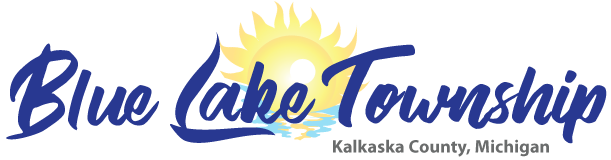 2022 Winter Newsletter10599 Twin Lake Rd NE  Mancelona MI  49659Phone (231)587-8354     Fax (231)587-4066www.bluelaketwpkalkaska.org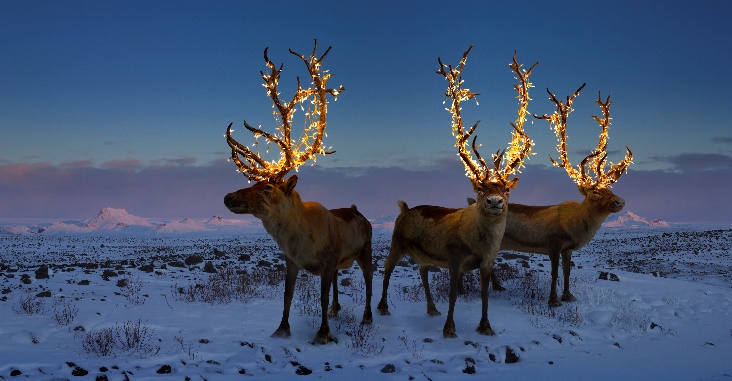 Township Telephone Numbers You May Need: (In an Emergency Call 911)Township MeetingsThe Board meets the first Wednesday of every month at 7:00 PM at the township Hall.  The January 2023 board meeting will meet Wednesday, January 4th.  We welcome everyone to attend.December Board of Review MeetingThe Board of Review will meet Tuesday, December 13, 2022, at the township hall located at 10599 Twin Lake Road NE, Mancelona, MI 49659 for the purpose of correcting omissions and errors of fact to the 2022 assessment roll.  The time of the meeting will be at 2:30 PM.  No property valuation appeals are heard at the meeting.  Fire and Rescue DepartmentWe are staffed with volunteers and are always seeking new members.  Volunteers are paid for their time coming to meetings, taking classes, and during runs.  Please feel free to call Fire Chief, Greg Brierely at 734-216-9137 or simply stop by the fire barn on Monday evenings.  We meet every Monday evening at 7:00 PM.  We would be happy to meet with you and talk about your options.   Sheriff Property Check RequestsThe Kalkaska County Sheriff’s Department provides a service to have random checks on your property while you are away.  You can fill out the form on their website:  www.kalkaskasheriff.net   Under FORMS click on PROPERTY CHECK REQUEST to fill out the form, click submit and it will be directly submitted to the Sheriff’s Department. Forms are also available at the township office.It’s always a good reminder to keep your outbuildings locked and secured when away.Township Trash MillageThe trash millage was passed on the November 8 election.  We’re awaiting bids from two companies and will post the outcome on our website as soon as this information becomes available.  After the first year, we can reassess the financial needs depending on the new contract.  We then may be able to reduce the amount of the mill accordingly, as we have done in the past.DID YOU KNOW? ...…that our Assessor will inspect 20% of township properties every year?  Additionally, after each house sale or building permit is completed your property will also be inspected.  The Assessor will leave a business card and a door hanger on your door so you will know he was there inspecting.…you can apply what you paid in your Winter Tax Bill to KMHC (Kalkaska Memorial Health Center) toward services received at KMHC?  Simply provide copies of your paid tax receipts for the last 5 years of your WINTER tax bills to Laura, KMHC Patient Accounts 231-258-7614 to get started.  If you need copies of your paid tax receipts, you can contact the Treasurer’s office at bltreas@torchlake.com or the Kalkaska County Treasurer’s office 231-258-3311.  Some restrictions apply.…you can look up what you owe in property taxes by going to our website www.bluelaketwpkalkakaska.org   Under DEPARTMENTS & SERVICES click on TAXES, in the far right-hand column is a PAID/UNPAID list in alphabetical order by last name.  …you can print out an Absentee Voter Application request from our website. Under DEPARTMENTS and Services click on ELECTIONS and under Absentee Voting you can click on the link to print the form and mail it, drop it off, fax it, or email it to the Clerk at the township hall.…that a copy of our Zoning Ordinance is also available online at our website under DEPARTMENTS and SERVICES click on ZONING and PERMITS you will find these on the right-hand side of the page.From the Treasurer’s Desk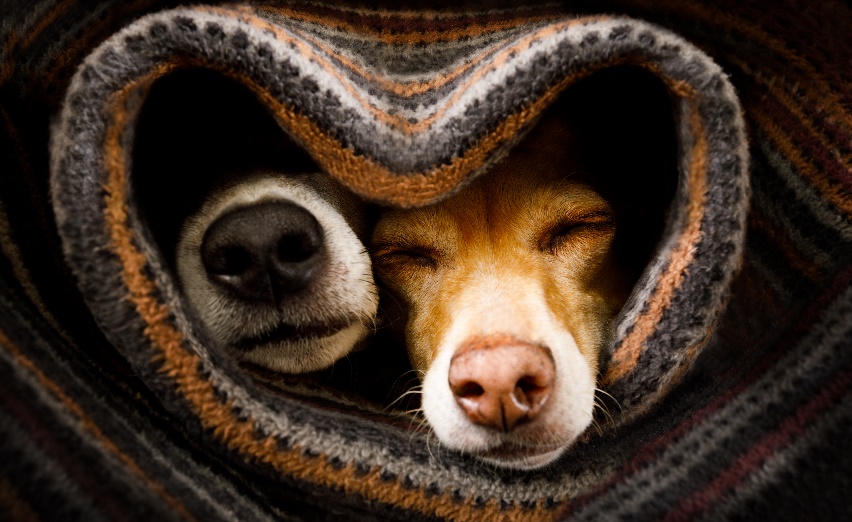 Winter taxes and past due summer taxes are due by Tuesday, February 14, 2023.  The treasurer’s office will be open that day to collect payments. The township will collect taxes through February 28, 2023.  If your payment arrives to Blue Lake Township via US Postal Service and is post marked on or before February 14, 2023, your payment will be accepted as paid in full.  If post marked, hand delivered or put in the drop box after February 14th, you will be billed an additional penalty of 3%.As of March 1, 2023, all taxes are turned in to the County Treasurer.  The County will add an additional interest fee to your bill.Drop BoxThe Township has a secure drop box located between the office and hall doors.  For your convenience this can be used to drop off any correspondence (for example: voter information or taxes).New Zoning AdministratorKathy Campbell, our zoning administrator, will be retiring from the township effective December 31, 2022.  We wish her well!  Once a new zoning administrator is appointed, we will post the contact information on our website.Zoning Department Complaint FormTo provide better service, the Zoning Department has developed a complaint form.  This form is available on our web site on the “Zoning and Permits” page and should be used for all complaints about possible violations of our Zoning Ordinance.  Once received the Zoning Administrator will investigate and take any action required.Zoning PermitsA Zoning Permit shall not be issued until all other necessary permits required by State, County, or Local regulations, including well and septic system approvals have been obtained or waived with exception of those permits issued by the Kalkaska County Building Department and County Soil Erosion, Sedimentation, and Storm Water Runoff Control Office. The location of the property boundaries and all structures shall be staked on the ground for Zoning Administrator approval prior to the issuance of the zoning permit. You can view the Zoning Ordinance and Permits requirements online at our website under: DEPARTMENTS and SERVICES, click on Zoning and Permits.  You will find these on the right-hand side of the page.Trash PickupResidential trash pickup is on Monday by GFL Environmental with a 5-bag limit per household. Boxes of garbage or large items that do not have a sticker on them will not be picked up.  Household items only, no construction material will be collected.  If a holiday falls on Monday, pickup will be on Tuesday.  Please do not put out trash that is not bagged - our contract with GFL Environmental is for bagged trash only. If you put your trash out before Monday morning, please have your trash in an animal proof receptacle. Dogs, cats, ravens, and raccoons are just some of the critters who love to spread trash around. FYI: scattered trash violates the nuisance ordinance, and a ticket may be issued. If your old refrigerator or freezer is no longer working, you can call GFL Environmental for pick up at 231-258-9030.  However, they will not pick up your old appliance unless the freon has been removed and has a sticker documenting the removal. B & T Electric on Woodmere in Traverse City will accept your old appliance for recycling for $25.00.  Phone 231-947-0465 for more information.Tire Recycling – Upper Lakes tire in Grayling - 989-732-9432 will take your old tires for $2.50 per tire.Express Tire in Kalkaska - 231-258-2300 will accept them for $5.00 per tire. GFL will not pick up tires.Large items require a sticker for pick-up and are available at the township hall.Community Police OfficerJenifer Lister is our Community Officer and has been providing regular road patrol within the Township.  If you have a concern or an issue you would like to discuss with Deputy Lister, you can leave a detailed message for her at the Sheriff’s office at 231-258-8686.  For any emergency always call 911.  In an emergency, other Sheriff’s Department Officers may respond.					Land Splits & DivisionsAll land divisions, new lot lines, and lot combinations must comply with Blue Lake Township Ordinances and the State Land Division Act.  There are requirements as to road access, the size and shape of the lots, and the number of lots that can be created.  An application and more information are available on the web site under “Zoning and Permits”.  An application fee of $50 and a $20 per split administration fee is required.  Your completed application and fees must be submitted to the Blue Lake Township Land Division Agent, the Assessor, Tom Sheneman. 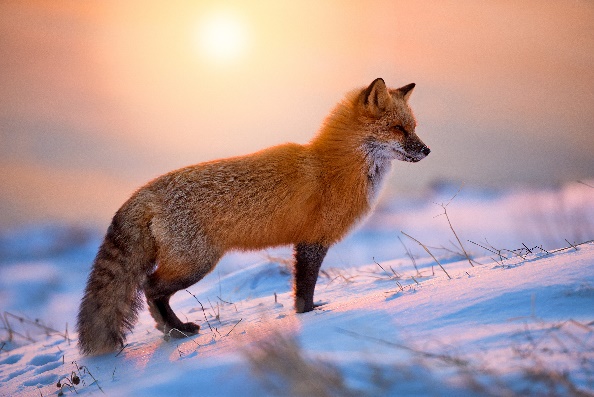 Short Term Rental PropertyThe Zoning Ordinance requires short term rental properties be registered with the Blue Lake Township Zoning Administrator.  It also requires that owners post an information sheet in a conspicuous location within the property which should include trash pickup, lake regulations etc.  Applications can be found at the township hall or through the Zoning Administrator.									Campers and TrailersPer our Township Zoning Ordinance Campers and Trailers outside storage of tents, campers, travel trailers, motor homes or similar recreational vehicles is prohibited except on parcels with a primary dwelling.  This helps keep vandalism down, improves property values, and prevents that abandoned look.  Temporary uses of tents, campers, travel trailer or motor homes may be permitted for 45 days per calendar year, with a $5.00 permit issued from the Zoning Administrator.Township Hall AvailableThe Township Hall is available for your personal use.  It requires an application to be completed and a $50 deposit.  If the usage rules are followed and the hall is left clean, the deposit will be refunded.  Call the hall at 231-587-8354 during office hours or visit our web site and look under “Events - Hall Rental” for further information.Broadband ServiceThe Township maintains a Public Access Wi-Fi system at the Township Hall.  If you have a compatible computer, you can use it in and around the Township Hall to access the Internet. It works in the parking lot but if you are there during office hours come in and use the table inside.County Recycle CenterThe County Recycle Center is located at 904 Island Lake Road has closed but the County of Kalkaska has a contract with GFL Environmental to provide 3 large recycle bins outside the Recycle Center.  Recycle bins are also available at CETA Hall and behind the Kaliseum.  Bins will be emptied by GFL every Monday, Wednesday, and Friday.Kalkaska Public Transit AuthorityKalkaska County Residents 60 years of age and older can ride free of charge on all KPTA buses.  This Senior Ride Free program is provided through a contract between Kalkaska Public Transit Authority and Kalkaska County Commission on Aging.  Currently the service is for transportation within Kalkaska County only and does not apply to trips going into Grand Traverse County.  For additional information regarding this service, please feel free to contact KPTA at 231-258-6808 or the COA at 231-258-5030.Kalkaska Memorial Health CenterKalkaska Memorial Hospital has 24/7 emergency services that are available with new physicians and extended services. Located at 419 S Coral Street.  Visit their website www.munsonhealthcare.org/kmhc for more information.  KMHC has also opened a Walk-in Care Clinic attached to the Medical Associates Offices.  The first check-in window is dedicated to walk-in registration. No appointments are necessary. All patients are welcome and served on a first come first served basis.  The clinic is open Monday thru Friday Noon - 8 PM. Saturday from 8 AM - Noon. They are closed on Sunday. Office call pricing will be charged for each visit.Blue Lake Township Road Improvements Scheduled for 2023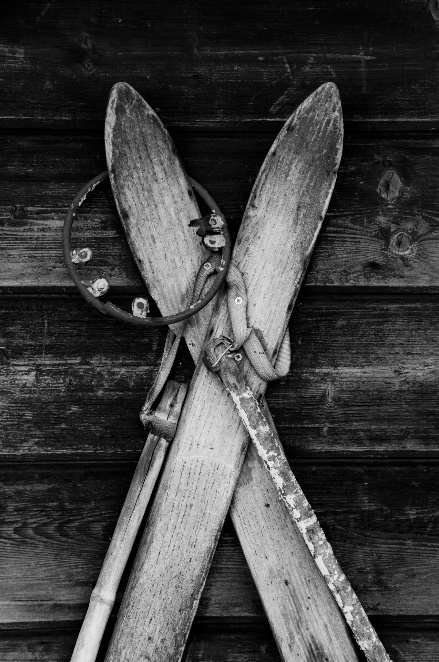 We recently submitted our road improvement requests to John Rodgers at Kalkaska County Road Commission to go out for bids for the upcoming year.  They included:1. Blue Lake Road from CR612 to the bottom of the hill south of Twin Lake Road will be repaved (asphalt overlay) and have shoulder repair.2.  Blue Lake Road from bottom of the hill south of Twin Lake Road to Cameron Bridge Road will be chip sealed and have shoulder repair.3. Blue Lake Road from Cameron Bridge Road to Bell Avenue will be chip sealed and have shoulder repair.  (This repair was scheduled to be completed in 2022.)We have requested that Kalkaska Road Commission use 23-A Afton stone for shoulder repairs.                                                                                  May your days this holiday be Happy & Bright!Visit our website www.bluelaketwpkalkaska.org for more township information SupervisorBlair ShearerHome: 231-587-5698blsuper@torchlake.comClerkTracy NicholHome: 231-587-9644blclerk@torchlake.comTreasurerChristine AlmoseHome: 231-587-9593bltreas@torchlake.comTrusteeMary ShawHome :231-587-8468maryshaw@torchlake.comTrusteeLarry ShoemakerHome: 231-587-0723gladysshoemaker90@yahoo.comTownship AssessorTom ShenemanHome: 231-499-5039blassessor@torchlake.comZoning Adminblzoning@torchlake.comBlue Lake Fire Dept.Chief Greg BrierleyHome: 734-216-9137bluelakefirechief@att.netPhone NumberOther County Numbers of Interest:Phone NumberGFL Environmental (Trash)231-258-9030Kalkaska County Road Commission231-258-2242Kalkaska County Commissioner: Kohn Fisher231-258-5178Kalkaska Animal Control231-258-3309Kalkaska Sheriff Department231-258-8686DNR Burning Permithttp://www.dnr.state.mi.us.burnpermits866-922-2876Kalkaska County Office Building231-258-3300EGLE (formally DEQ)Theresa Sherwood989-619-3740RAP Poaching Hotline800-292-7800